от «06» 12 2019г.							                                   № 1503О внесении изменений в ПостановлениеМО «Город Мирный» от 10.10.2019 № 1281«Об утверждении схемы размещения и реестра мест (площадок) накопления твердых коммунальных отходов на территории МО «Город Мирный» В соответствии с Федеральным законом от 06.10.2003 № 131-ФЗ «Об общих принципах организации местного самоуправления в Российской Федерации», Федеральным законом от 24.06.1998 № 89-ФЗ «Об отходах производства и потребления», постановлением Правительства РФ от 31.08.2018 № 1039 «Об утверждении Правил обустройства мест (площадок) накопления твердых коммунальных отходов и ведения их реестра», Правилами благоустройства и санитарного содержания территории МО «Город Мирный», утвержденными решением городского Совета депутатов МО «Город Мирный» от 19.04.2012 № 42-9 (с изменениями и дополнениями), руководствуясь Уставом МО «Город Мирный», городская Администрация постановляет: 1.	Внести изменения в Постановление городской Администрации от 10.10.2019 № 1281 «Об утверждении схемы размещения и реестра мест (площадок) накопления твердых коммунальных отходов на территории МО «Город Мирный», изложив Приложение 2 «Реестр мест (площадок) накопления твердых коммунальных отходов на территории МО «Город Мирный» согласно Приложению к настоящему Постановлению.2.	Опубликовать настоящее Постановление в порядке, установленном Уставом МО «Город Мирный».3.	Контроль исполнения настоящего Постановления оставляю за собой.И.о. Главы города 						                   С.Ю. Медведь          					  	               АДМИНИСТРАЦИЯМУНИЦИПАЛЬНОГО ОБРАЗОВАНИЯ«Город Мирный»МИРНИНСКОГО РАЙОНАПОСТАНОВЛЕНИЕ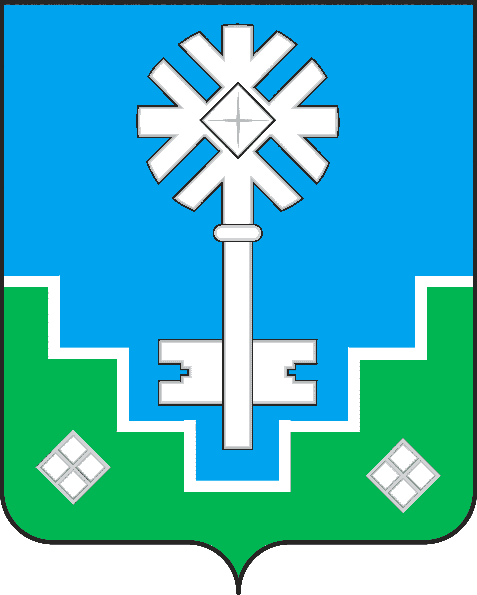 МИИРИНЭЙ ОРОЙУОНУН«Мииринэйкуорат»МУНИЦИПАЛЬНАЙ ТЭРИЛЛИИДЬАhАЛТАТАУУРААХ